Заслушав и обсудив информацию председателя Курчатовской территориальной профсоюзной организации (далее  – ТПО) Дубковой К.П., президиум обкома Профсоюза на основании проведенной документарной проверки отмечает, что в ТПО сложилась определенная система социального партнерства в сфере образования.В городе и районе заключены двухсторонние отраслевые соглашения между Курчатовской ТПО,  и органами, осуществляющими управление в сфере образования, хотя, вместе с тем, ряд вопросов согласовывается и с Администрацией города и района.  Коллективные договоры заключены и действуют во всех ППО, прошли уведомительную регистрацию в Комитете по труду Курской области. Действующие  в системе социального партнерства территориальные комиссии и комиссии  образовательных учреждений по регулированию социально-трудовых отношений активизируют свою деятельность в основном в период подготовки проектов соглашений и колдоговоров,  ведут коллективные переговоры, проводят консультации и согласовывают позиции сторон  по вопросам социально-трудовых отношений работников. Большинство разделов Соглашений и коллективных договоров реализуются. Работникам образовательных организаций своевременно и в полном объёме выплачивается заработная плата, предоставляются льготы и социальные гарантии, создаются оптимальные условия для повышения квалификации и аттестации педагогических кадров, выполняются нормы режима рабочего времени и времени отдыха работников. Медицинский осмотр работников отрасли осуществляется своевременно за счет средств работодателя.В конце 2020 года ТПО приняла участие в региональной тематической проверке  по теме «Соблюдение трудового законодательства при заключении и осуществлении контроля за выполнением коллективных договоров в образовательных организациях». В ходе данной проверки, а также при подготовке к заседанию президиума, внештатным правовым инспектором Высовень Ларисой Анатольевной было выборочно документарно проверено 14 учреждений образования, проведена работа по выявлению, предупреждению и устранению нарушений трудового законодательства и иных нормативных правовых актов, содержащих нормы трудового права, регулирующих вопросы заключения и выполнения коллективных договоров. Положений, противоречащих законодательству или снижающих уровень гарантий и прав работников по сравнению с трудовым законодательством, не  выявлено. В ряде колдоговоров установлена дополнительная льгота - для детей работников дошкольных учреждений - прием в детский сад вне очереди. В планах некоторых проверенных ППО отсутствуют мероприятия по контролю за выполнением колдоговора, в протоколах заседаний профкомов практически не отражены вопросы повышения эффективности работы по представительству и защите трудовых прав и интересов членов Профсоюза, в основном содержатся вопросы утверждения расходов на мероприятия, материальную помощь, частично – по согласованию локальных актов, затрагивающих интересы работников.   Вопросы состояния социального партнерства на заседаниях президиума  комитета ТПО, профсоюзных собраниях и заседаниях профкомов рассматриваются крайне редко;  совместных совещаний председателей ППО и руководителей образовательных учреждений, организованного обмена опытом эффективной профсоюзной работы в 2019-2020 годах не проводилось. В 2020 году отчасти это связано с тем, что председатель ТПО Дубкова К.П. по семейным обстоятельствам не имела возможности проводить эту работу.В рамках социального партнерства комитеты ППО работают в составе различных комиссий, в том числе по выплатам стимулирующего характера, по аттестации работников на соответствие занимаемой должности, принимают участие в разработке локальных нормативных актов учреждений образования и в разрешении трудовых споров. Председатель Дубкова К.П. входит в состав районной и городской комиссий по аттестации руководителей образовательных организаций, приемке образовательных организаций к новому учебному году, по представлению работников к награждению отраслевыми и государственными наградами, оргкомитеты и жюри различных муниципальных конкурсов и мероприятий, является депутатом Городской Думы города Курчатова. Несмотря на то, что комитеты ТПО и ППО проводят определенную работу по мотивации профчленства, процент охвата работников отрасли профчленством составляет 56,6 в 2020 году и является самым низким в области.Нет ППО в МКОУ Дичнянская, Афанасьевская, Николаевская СОШ, детских садах поселка Дичня и №9 г. Курчатова. В 2020 году из-за выхода из Профсоюза всех членов ликвидирована ППО в МКУ «Центр развития образования»  г. Курчатова. В 11 из 27 ППО уровень охвата профчленством ниже 50%, что не позволяет в полной мере реализовывать функцию по представительству и защите трудовых прав и интересов членов Профсоюза. Вместе с тем, процент  охвата профчленством молодых педагогов высокий – 95,3% (в образовательных организациях в настоящее время работают 129 педагогов в возрасте до 35 лет, что составляет 9% от общего числа работающих). По состоянию на 28 апреля т.г. на электронный учет поставлено 92% членов Профсоюза, мобильное приложение «Профбонус» используют  только 6 человек.Положительно влияет на мотивацию профчленства деятельность ТПО по реализации областной программы «Оздоровление».  ТПО направляет членов Профсоюза и членов их семей в пансионат «Фаворит» в Туапсе, по льготным путевкам - в санаторно-оздоровительные учреждения. Ежегодно используется в полной мере квота обкома Профсоюза, а также приобретаются путевки на условиях софинансирования. ТПО участвует в комплектовании профсоюзных смен для детей членов Профсоюза, поддерживает активные формы оздоровления и отдыха коллективов образовательных организаций.В ТПО отсутствует свой сайт, странички на сайтах образовательных учреждений созданы всего в 3 ППО из 27. Работает группа ТПО в соцсетях В Контакте, в которой отображаются в оперативном режиме информация о работе ТПО по реализации уставной деятельности, новости из ППО, размещается информация сообществ Курской областной организации, Центрального совета Профсоюза.  Активно в данном направлении работает профком Пенской СОШ №2, которым создано сообщество ВКонтакте, в котором регулярно освещаются мероприятия ППО. Ежегодно педагогические работники Курчатова и Курчатовского района принимают участие в областных конкурсах профессионального мастерства. В 2020 году в областном конкурсе «Педагогический дебют» 3 место заняла Татаренкова П.А., учитель-логопед МБОУ «Лицей №3» г. Курчатова. В ТПО создан и плодотворно работает Молодежный совет (сборная молодых педагогов Курчатова «Метеор», председатель – Семенихин Д.С., учитель МБОУ «Средняя общеобразовательная школа №5» г. Курчатова), который способствует решению проблем молодых педагогов, вовлекает их в активную профсоюзную деятельность, организует участие молодых педагогов в региональной Акции «Скажи СПАСИБО своему учителю». Молодежный совет проводит труддесанты по озеленению, участвуют в городских мероприятиях: спортивных соревнованиях , Квестах, КВН, субботниках и Днях здоровья и т.д. На новый год был организован конкурс новогодних открыток, в котором принимали участие все образовательные организации. Комитет ТПО, Молодежный совет  участвуют в проведении районных и городских, областных спортивно-массовых мероприятий, организуют профсоюзные марафоны и Дни здоровья для членов Профсоюза. Полятыкина Анастасия, учитель МБОУ «Средняя общеобразовательная школа №5» г. Курчатова, 3-4 октября 2020 года была направлена обкомом Профсоюза на  Молодежный педагогический форум «Линейка», активно работает в составе Молодежного совета.ТПО и ППО участвуют в профсоюзных конкурсах: Смотре художественной самодеятельности, фотоконкурсах.Однако, в работе Курчатовской ТПО имеется немало существенных упущений и резервов. Отрицательно влияет на мотивацию профчленства формальный подход к планированию работы в ППО, несоблюдение в некоторых образовательных учреждениях  в полном объёме порядка и процедуры учёта мотивированного мнения профсоюзного комитета  (согласования с ним)  при принятии локальных нормативных актов, соглашательская позиция профкомов, особенно по вопросам распределения выплат стимулирующего характера. На муниципальном уровне отсутствует системная постоянная конструктивная работа с социальными партнерами, их возможности по влиянию на повышение имиджа Профсоюза используются слабо.Обучение различных категорий профактива в 2019 и 2020 годах не проводилось, в 2021 году данная работа возобновлена. В данный момент в ТПО отсутствует внештатный технический инспектор труда, уполномоченные избраны не во всех ППО, общественный контроль за обеспечением безопасности работников и созданием здоровьесберегающей среды осуществляется эпизодически.С 2018 года не находится в открытом доступе Публичный отчет ТПО, «первичками» подготовка Публичных отчетов вообще не практикуется.В сообществе Курчатовской ТПО В Контакте нет актуальных документов по разным направлениям уставной деятельности, визитной карточки ТПО. Кроме того, у сообщества всего 22 подписчика, что не позволяет говорить об эффективности используемого ресурса.Средства в основном расходуются на проведение культурно-массовых мероприятий в образовательных учреждениях, организацию экскурсий, оказание материальной помощи членам Профсоюза, приобретение новогодних подарков, организацию чествования, юбиляров,  ветеранов педагогического труда и молодых специалистов, софинансирование районного этапа конкурсов профмастерства:Хотя Курчатовская ТПО является пайщиком кредитно-потребительского кооператива «Образование», в нем состоят  всего три человека, что говорит о  недостаточном информировании членов Профсоюза о предоставляемых кооперативом возможностях. Двое из трех пайщиков - должники, что говорит об отсутствии ответственного подхода при ходатайстве на выдачу займов.Несмотря на очевидные проблемы, в ТПО по-прежнему отсутствует Программа по мотивации профчленства, а соответственно, и планомерная работа по данному направлению.  Президиум обкома ПрофсоюзаПОСТАНОВЛЯЕТ:1. Рассмотреть на заседании комитета Курчатовской ТПО данного постановления и принять меры к устранению указанных недостатков.2. С целью повышения эффективности представительства и защиты трудовых прав и интересов членов Профсоюза, комитету Курчатовской ТПО (председатель – Дубкова К.П.) совместно с социальными партнерами – органами, осуществляющими управление в сфере образования, органами власти, руководителями образовательных организаций:- повышать результативность деятельности муниципальных отраслевых комиссий по регулированию социально-трудовых отношений, в обязательном порядке согласно ст. 47 Трудового Кодекса РФ заключать отраслевые соглашения с участием глав Администрации города и района, регулярно не реже 2 раз в год осуществлять контроль за выполнением отраслевых соглашений, использовать возможность включения в них дополнительных по сравнению с региональными мер социальной поддержки и льгот работникам сферы образования;  направлять деятельность комиссий по регулированию социально-трудовых отношений образовательных учреждений на постоянную и эффективную совместную работу по обеспечению реализации положений коллективных договоров и решению проблем работников отрасли;- регулярно рассматривать вопросы о состоянии и развитии социального партнерства на совместных совещаниях руководителей образовательных учреждений и председателей ППО, заседаниях президиума, профкомов, информировать социальных партнеров и профактив по изменениям в трудовом законодательстве и нормативно-правовые документах;- разъяснять руководителям образовательных организаций роль и права Профсоюза в вопросах осуществления профсоюзного контроля за соблюдением трудового законодательства, оказания правовой помощи членам Профсоюза, участия в создании благоприятного микроклимата в коллективах, профилактики и урегулировании индивидуальных и коллективных трудовых споров, защиты прав и интересов членов Профсоюза, в том числе в суде и т.д., принять меры к неукоснительному соблюдению п.4 ст.8, ст.371, 372 Трудового Кодекса РФ, п.1.13 приложений 2,3 регионального и соответствующих пунктов территориального соглашений о принятии руководителями образовательных учреждений нормативно-правовых актов образовательных учреждений с учётом мотивированного мнения (по согласованию) с профсоюзными комитетами;- реализовывать совместные социально значимые проекты в  интересах членов Профсоюза, содействующие повышению престижа педагогической профессии и авторитета Профсоюза;-  продолжить осуществление контроля за предоставлением  социальных льгот и гарантий работникам в полном объёме, регулярно анализировать на заседаниях  райкома профсоюза, профсоюзных комитетов результаты работ.  3. Комитету Курчатовской ТПО:- разработать, утвердить и принять исчерпывающие меры к реализации Программы по мотивации профчленства, предусмотреть в ней активное участие социальных партнеров, Молодежного совета, расширение круга профсоюзного актива, развитие технологий коллективной и адресной работы;- активнее использовать возможности социальных партнеров для повышения авторитета Профсоюза;- запланировать мотивационные встречи с коллективами в учреждениях образования, не имеющих членов Профсоюза;- провести индивидуальную работу с председателями ППО, имеющих резервы профчленства, содействовать разработке и включению в планы работы профкомов мероприятий по мотивации (Акций, профсоюзных кружков, собраний и проч.), в том числе совместно с администрацией, представителями органов власти;- избрать внештатных правовых и технических инспекторов труда по городу и району, стабилизировать состав инспекций, добиваться избрания во всех ППО уполномоченных по охране труда, активизации их деятельности и повышения уровня их компетентности в вопросах охраны труда;- обеспечить оперативное информирование членов Профсоюза о деятельности организации, ее выборных коллегиальных органов, в том числе посредством использования современной системы коммуникаций в мессенджерах и соцсетях; использовать в полной мере возможности официального сообщества ТПО В Контакте, в блоки размещать актуальные документы, Соглашения, Публичные отчеты, методические рекомендации по повышению качества профсоюзной работы, вести обратную связь, размещать статьи, оформить блок с контактами ТПО и ссылками на вышестоящие организации и социальных партнеров;- систематизировать и развивать деятельность Школы профсоюзного актива и обучение на местах, в том числе через онлайн-формы, повышать правовую и информационную грамотность, уровень исполнительской дисциплины профактива;- направлять деятельность Молодежного совета на защиту социально-экономических и трудовых прав и интересов молодежи, привлечение внимания муниципальных органов власти к проблемам молодых педагогов, оказание консультативной и практической помощи молодым педагогам в профессиональной деятельности, включать их в активную профсоюзную работу, способствовать формированию у молодежи положительного имиджа профсоюзного активиста;  - провести промежуточный мониторинг состояния профчленства в июне и октябре т.г.   4. Комитетам Курчатовской ТПО и ППО:- продолжить работу по повышению  качества делопроизводства в соответствии с едиными требованиями, провести семинар с председателями ППО по данной теме;- завершить работу по созданию ППО собственных страничек на сайтах образовательных учреждений, организовывать работу сообществ и групп ППО в соцсетях;- активнее использовать возможности районных, городских СМИ, профсоюзных уголков и информцентров для пропаганды деятельности Профсоюза и информирования работников по актуальным вопросам и проблемам отрасли, направлять материалы для публикации на сайте обкома Профсоюза, развивать практику Публичных отчетов ППО;- увеличить долю расходов профбюджета на работу с молодежью, информационно-пропагандистскую работу, обучение профактива и инновационную деятельность, популяризировать такую инновационную форму социальной поддержки членов Профсоюза, как КПК «Образование»;- продолжать практику вовлечения ППО и членов Профсоюза в территориальные и областные профсоюзные конкурсы.5. Председателю Курчатовской ТПО Дубковой К.П., информацию о результатах проделанной работы предоставить в обком профсоюза до 01 ноября 2021 года.6. Контроль за выполнением данного постановления возложить на зам. председателя обкома Профсоюза Металиченко С.С., главного специалиста обкома профсоюза Ужакину З.А.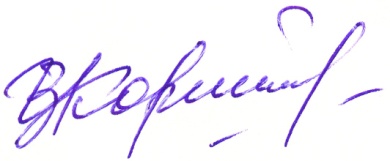 Председатель Курской областнойорганизации Профсоюза							И.В. Корякина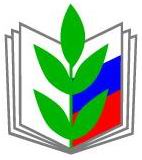 ПРОФСОЮЗ РАБОТНИКОВ НАРОДНОГО ОБРАЗОВАНИЯ И НАУКИ РОССИЙСКОЙ ФЕДЕРАЦИИ(ОБЩЕРОССИЙСКИЙ ПРОФСОЮЗ ОБРАЗОВАНИЯ)КУРСКАЯ ОБЛАСТНАЯ ОРГАНИЗАЦИЯПРЕЗИДИУМ ОБЛАСТНОГО КОМИТЕТА ПРОФСОЮЗАПОСТАНОВЛЕНИЕПРОФСОЮЗ РАБОТНИКОВ НАРОДНОГО ОБРАЗОВАНИЯ И НАУКИ РОССИЙСКОЙ ФЕДЕРАЦИИ(ОБЩЕРОССИЙСКИЙ ПРОФСОЮЗ ОБРАЗОВАНИЯ)КУРСКАЯ ОБЛАСТНАЯ ОРГАНИЗАЦИЯПРЕЗИДИУМ ОБЛАСТНОГО КОМИТЕТА ПРОФСОЮЗАПОСТАНОВЛЕНИЕПРОФСОЮЗ РАБОТНИКОВ НАРОДНОГО ОБРАЗОВАНИЯ И НАУКИ РОССИЙСКОЙ ФЕДЕРАЦИИ(ОБЩЕРОССИЙСКИЙ ПРОФСОЮЗ ОБРАЗОВАНИЯ)КУРСКАЯ ОБЛАСТНАЯ ОРГАНИЗАЦИЯПРЕЗИДИУМ ОБЛАСТНОГО КОМИТЕТА ПРОФСОЮЗАПОСТАНОВЛЕНИЕПРОФСОЮЗ РАБОТНИКОВ НАРОДНОГО ОБРАЗОВАНИЯ И НАУКИ РОССИЙСКОЙ ФЕДЕРАЦИИ(ОБЩЕРОССИЙСКИЙ ПРОФСОЮЗ ОБРАЗОВАНИЯ)КУРСКАЯ ОБЛАСТНАЯ ОРГАНИЗАЦИЯПРЕЗИДИУМ ОБЛАСТНОГО КОМИТЕТА ПРОФСОЮЗАПОСТАНОВЛЕНИЕПРОФСОЮЗ РАБОТНИКОВ НАРОДНОГО ОБРАЗОВАНИЯ И НАУКИ РОССИЙСКОЙ ФЕДЕРАЦИИ(ОБЩЕРОССИЙСКИЙ ПРОФСОЮЗ ОБРАЗОВАНИЯ)КУРСКАЯ ОБЛАСТНАЯ ОРГАНИЗАЦИЯПРЕЗИДИУМ ОБЛАСТНОГО КОМИТЕТА ПРОФСОЮЗАПОСТАНОВЛЕНИЕ28 апреля 2021 года№ 09-01О состоянии и перспективах развития социального партнерства в сфере образования города Курчатова и Курчатовского района и работе территориальной и первичных профсоюзных организаций по мотивации профсоюзного членстваМеталиченко С.С., Ужакина З.А., Дубкова К.П.Всего ОУППОВ них работниковЧПОхват профчленством20183528164990654,920193428158583752,820203427147283356,6в %20192020культурно-массовая работу33,430,6информационно-пропагандистская работа0,20,2работа с молодежью0,10оздоровление и отдых5,40,2материальная помощь12,317,8спортивные мероприятия0,60